Тест. «Труд – основа жизни».1.Какое слово объединяет представленные  рисунки.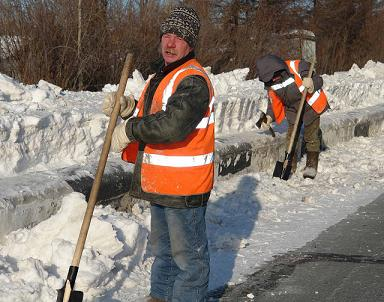 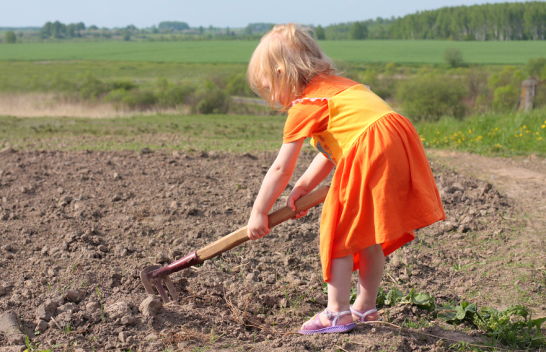 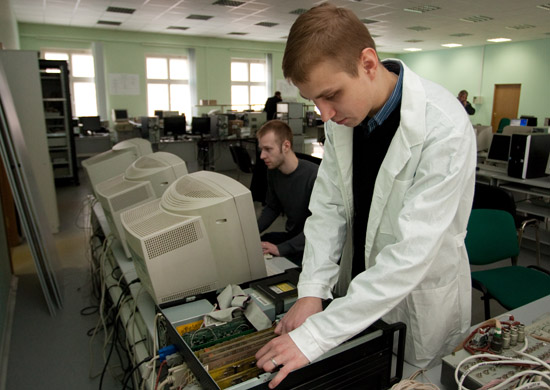 2.Дайте определение понятию, которое вы указали выше.____________________________________________________________________________________3.Заполните схему4. Кроссворд.По вертикали: 1. Процесс создания чего-то нового, ценного для себя и других. 2. Человек, вкладывающий в свой труд смекалку, делающий предметы необычные и оригинальные. 3. Оно требует обязательного умения творить, создавать прекрасные произведения, которые поражали бы новизной и необычностью. 4. Область, в которой творил К. Э. Циолковский.По горизонтали: 1. Человек, умеющий вручную делать полезные вещи. 12314